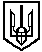 Тихівська загальноосвітня школа І-ІІ ступенівВеликоберезнянської районної радиЗакарпатської областіс. Тихий, 132,Великоберезнянський район, Закарпатська область, 89032 ,  тел.: 0663055920  e-mail: tychiwskazoch@gmail.com Код  ЄДРПОУ 26326153	Інформаціяпро ліцензований обсяг Тихівської загальноосвітньої школи І-ІІ ступенів станом на 2 вересня 2019 року        Директор школи:                                                                                                      Топольницький М.М.Фактична кількість учнів, які навчаються у 2019/2020 навчальному році – 29 учнів1 клас – 52 клас – 53 клас – 44 клас – 25 клас – 36 клас – 57 клас – 8 клас – 29 клас – 3№з/пПовне найменування закладу освітиІдентифікаційний код юридичної особиІдентифікаційний код юридичної особиМісце знаходження закладу (вулиця, номер, населений пункт, район (місто), поштовий індекс)Місце провадження освітньої діяльності (заповнюється тільки, якщо відрізняється від місця знаходження, зокрема у закладі наявні філії, у яких проводиться освітня діяльність)*Ліцензований обсяг закладу**Зазначити вид дошкільної чи загальної середньої освіти (здобуття початкової загальної освіти, базової загальної середньої освіти, повної загальної середньої освіти), яку надає заклад**Заклади загальної середньої освітиЗаклади загальної середньої освітиЗаклади загальної середньої освітиЗаклади загальної середньої освітиЗаклади загальної середньої освітиЗаклади загальної середньої освітиЗаклади загальної середньої освітиЗаклади загальної середньої освіти1.Тихівська загальноосвітня школа І-ІІ ступенів Великоберезнянської районної ради Закарпатської області26326153с. Тихий, 132 Великоберезнянсь-кий район, 89032с. Тихий, 132 Великоберезнянсь-кий район, 8903220 учнів30 учнівПочаткова загальна освіта Базова загальна середня освіта